ANEXO IIFICHA DE INSCRIÇÃOLocal e Data:________________________,  	         / março /2024.Assinatura do candidato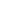 NOME:CPF:E-MAIL:RG:TELEFONE:DATA DE NASCIMENTO:ENDEREÇO:CEP:INSTITUIÇÃO DE ENSINO:ANO DE INGRESSO:CURSO:PREVISÃO DE CONCLUSÃO:EDITAL (número/ano): CÓDIGO DE VAGA (CV):LINK PARA PORTFÓLIO: